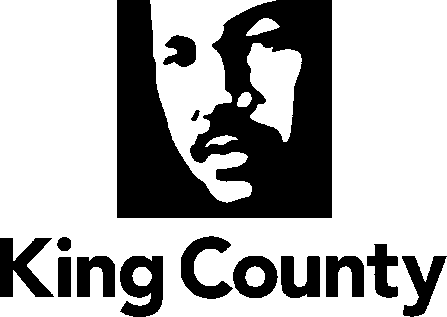 King County Comprehensive Plan 2012 (2013 Update)Adopted December 3, 2012Update adopted November 4, 2013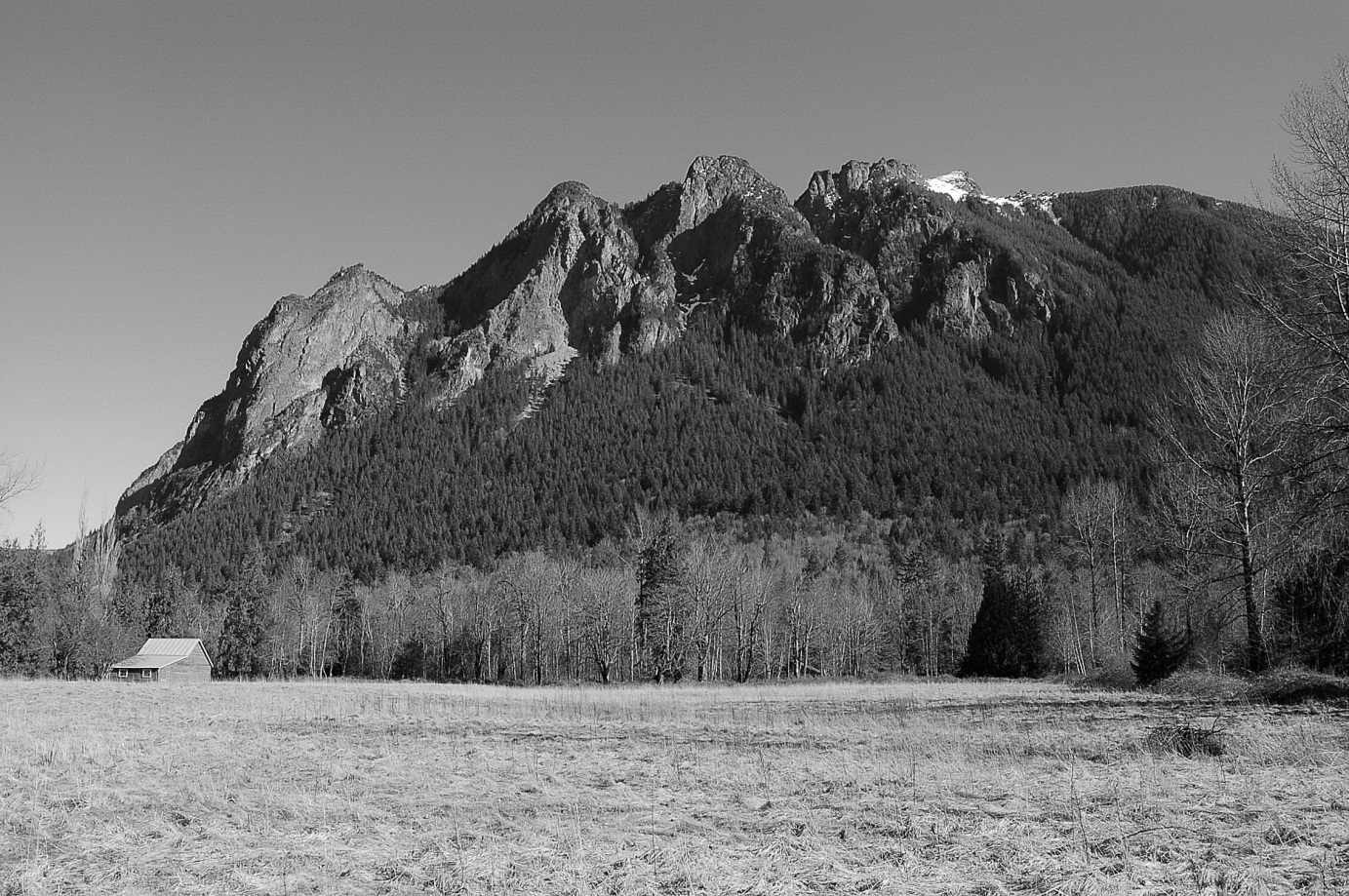 King County Department of Permitting and Environmental Review35030 SE Douglas St., Suite 210Snoqualmie,   98065-9266